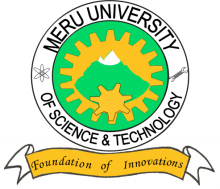 MERU UNIVERSITY OF SCIENCE AND TECHNOLOGYP.O. Box 972-60200 – Meru-Kenya.Tel: 020-2069349, 061-2309217. 064-30320 Cell phone: +254 712524293, +254 789151411Fax: 064-30321Website: www.must.ac.ke  Email: info@must.ac.keUniversity Examinations 2015/2016FIRST YEAR, SECOND SEMESTER EXAMINATION FOR THE DEGREE OF BACHELOR OF INFORMATION TECHNOLOGY SMC 3122: DIFFERENTIAL AND INTEGRAL CALCULUSDATE: AUGUST, 2016							TIME: HOURSINSTRUCTIONS:  Answer question one Compulsory and any other two questions  QUESTION ONE (30 MARKS)(i)   Define  a limit.								(2 Marks)(ii)  Evaluate the limit;								(2 Marks)  Explain why the function given below is discontinuous at the point given; at the point x = 2						(2 Marks) Find the equation of the tangent to the curve y  at the point (2,-1).	(3 Marks)Find the derivative of the function using the first principle.		(4 Marks)Find the derivatives of the functions; 							(3 Marks)								(3 Marks)A dynamic blast blows a heavy rock straight up with a launch velocity of 50m/sec. It reaches a height of S = (49t –)m after t seconds. How high does the rock go?						(3 Marks)When does the rock hit the ground again?				(3 Marks)Evaluate the integrals;								(2 Marks)								(3 Marks)QUESTION TWO (20 MARKS)Evaluate the integral;   						(5 Marks)Find  the value of ;								(6 Marks)Find the derivative of the function ;								(3 Marks)Use the trapezoidal rule with 4 strips to estimate 			(6 Marks)QUESTION THREE (20 MARKS)Evaluate the integrals;									(6 Marks)							(4 Marks)A manufacturer wants to design an open box having a square base and surface area of 108cm2. What dimensions will produce a box with minimum volume?	(6 Marks)Find the turning points of the curve  and classify them.	(4 Marks)QUESTION FOUR (20 MARKS)a)       Differentiate  (f(x) =   from the first principles.				(6 Marks)b)    Find the equation of the tangent and the normal to the curve at the point p(1,1)(4 Marks)c)    Evaluate the area enclosed by the curve, , the x-axis and the ordinates x = 1 to x = 4;												(3 Marks)d)    Find;								(7 Marks)QUESTION FIVE (20 MARKS)Find of the following functions; 								(3 Marks)								(3 Marks)								(3 Marks)The distance S metres moved by a car in time t seconds is given by;. Determine the velocity and acceleration when t = 0 Second and when t = Sec.									(6 Marks)Calculate the value of;					     using trapezoidal rule with 5 equal intervals.				(5 Marks)